분류 : 화석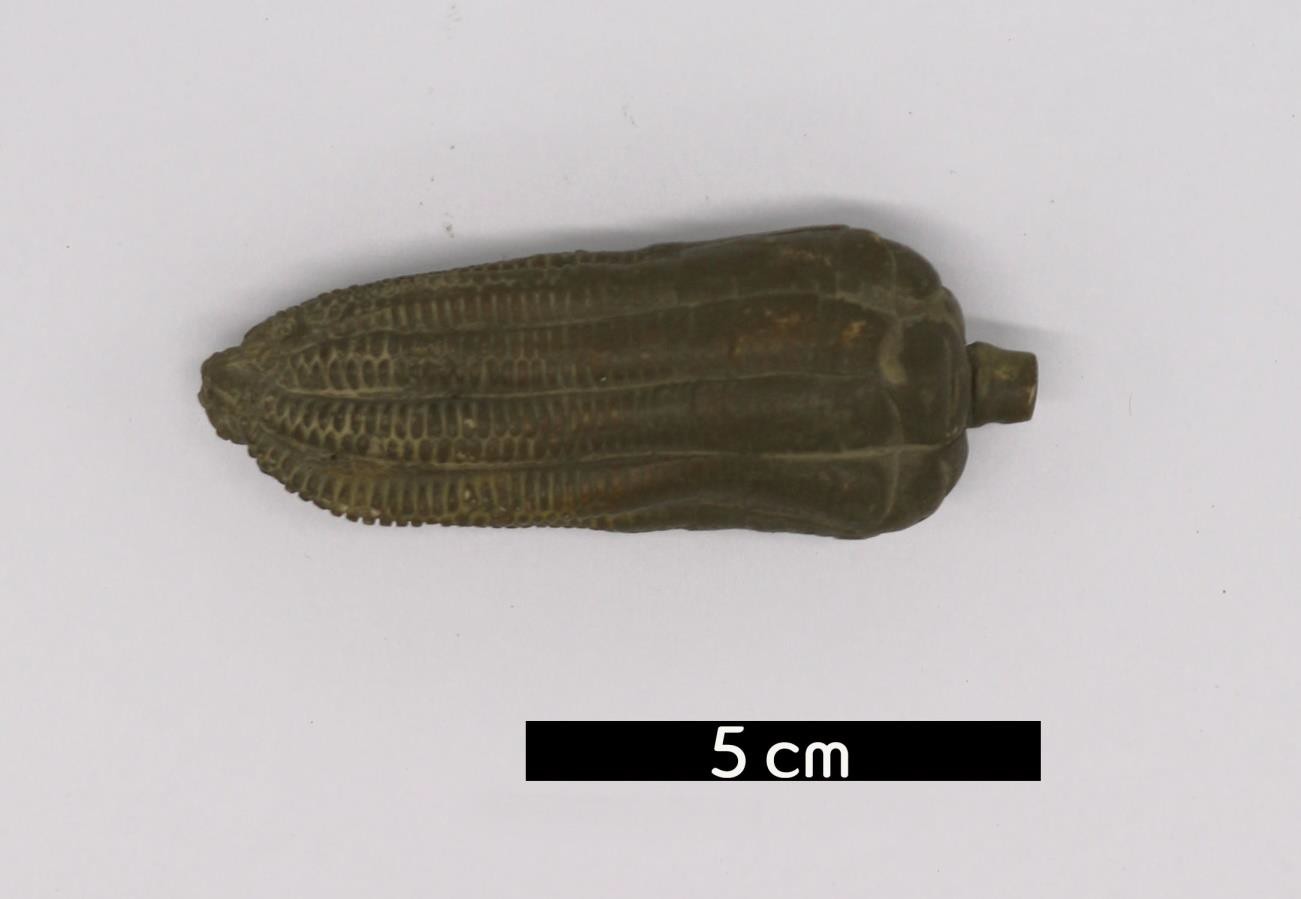 화석이름 : Crinoids(해백합)보유기관 : 강원대학교 지질학과산지 : 산지 미상특징중생대 트라이아스기에 살았던 극피동물의 화석이다.대부분 해저에 붙어사는 고착성 생물이었지만, 몇몇 종은 걸어 다니기도 하고 자루가 없이 수중에 떠서 생활하기도 한다.오르도비스기에 등장하여 현재에도 바다에 서식하고 있다.잎처럼 생긴 부분은 촉수이고 줄기가 길게 이어져 있으며 끝부분에는 뿌리까지 있다.